Name___________________________________Block: ________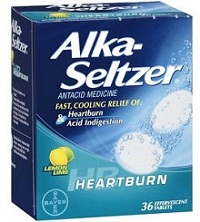 Bio 9: The Scientific Method Lab #3                    In this lab, you will develop and test a hypothesis, analyze data and draw conclusions. You are given guidance at each step of the way.  Fill out this form completely - do not skip steps!Step 1: Question and Variables -- What factors will make an alka-seltzer tablet dissolve faster?Brainstorm of variables (what can you change to see if the alka-seltzer dissolves faster):_____________________________________________________________________________________________________________________________________________________________________________________________________________________What is the independent variable (what are you changing)? ___________________________What is the dependent variable (the thing you will be measuring)? ______________________Research Question: ________________________________________________________What should serve as your CONTROL group (What can you use to compare if the alka-seltzer dissolved faster)?  _________________________________________________________Step 2:  Develop a hypothesis.  If _______________________________________________________________________,then the Alka seltzer will dissolve faster because _______________________________________________________________________.Step 3:  Design an Experiment (create a step by step procedure)____________________________________________________________________________________________________________________________________________________________________________________________________________________________________________________________________________________________________________________________________________________________________________________________________________________________________________________________________________________________________________________________________________________________________________________________________________________________________________________________________________________________________________________________________________________________________________________________________________________________________________________________________________________Step 4:  Fill in the table below with the correct information and units.Title of Data Table: Step 5: EACH STUDENT IN THE GROUP should represent your average data graphically on a separate piece of graph paper.Step 6: In 2-4 sentences briefly, analyze your data. Remember, no conclusions should be made here. Specific data should be included. _____________________________________________________________________________________________________________________________________________________________________________________________________________________Step 7: Draw Conclusions– In a few complete sentences, answer your experimental question by summarizing the data._____________________________________________________________________________________________________________________________________________________________________________________________________________________*Homework: Each student should write out an INTRODUCTION, MATEIRALS and PROCEDURE according to the specifications on the Ronald Regan Lab Report Rubric. This should be typed, formatted according to the rubric.  Trial #VariableDissolve Time123Average (mean) Dissolve Time:Average (mean) Dissolve Time:Trial # Control123Average (mean) Dissolve Time:Average (mean) Dissolve Time: